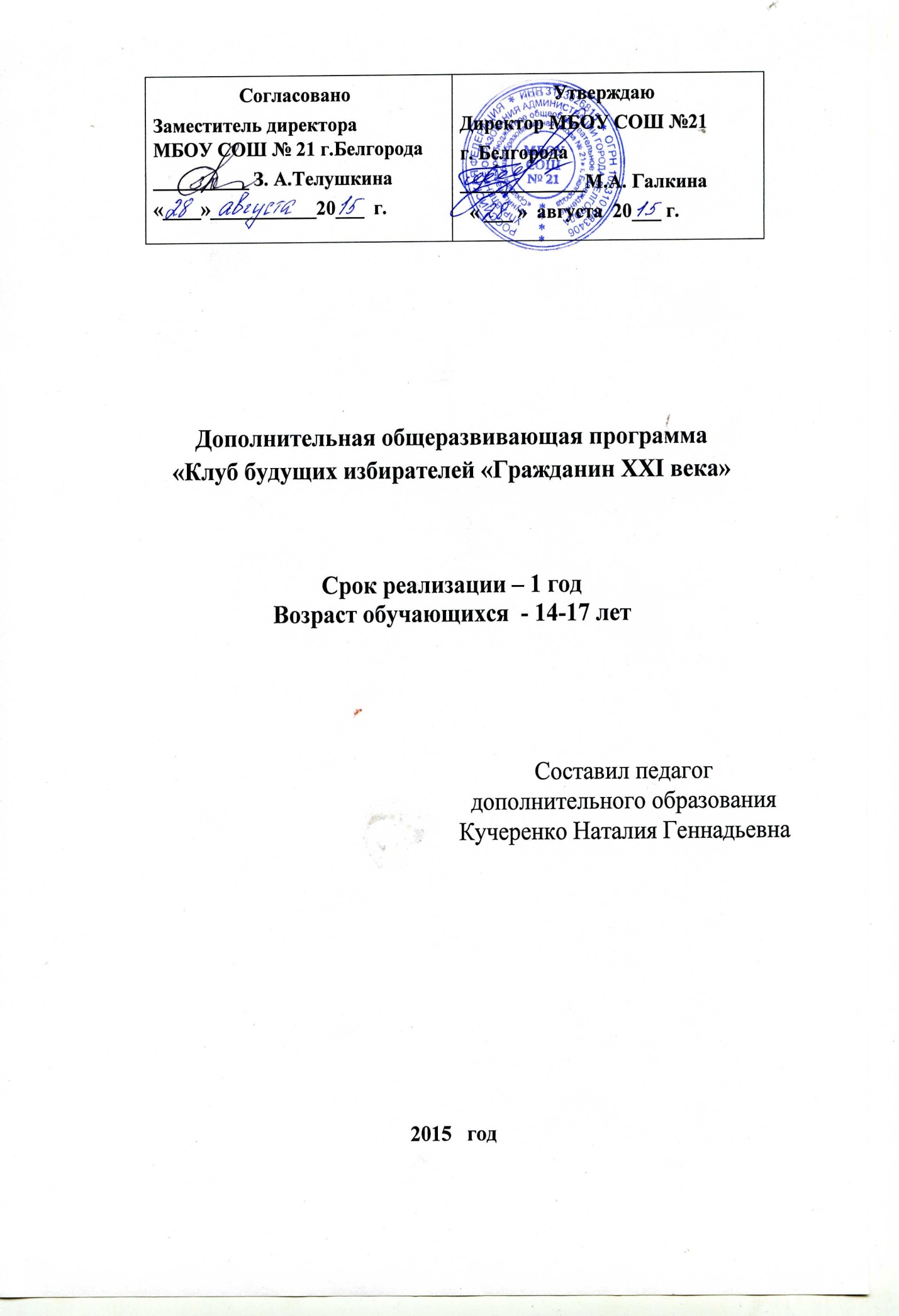 Информационная карта программыВведение.В современных требованиях федеральных государственных образовательных стандартов отражена необходимость формирования у школьников гражданской позиции, правовой культуры, навыков ответственности за собственный выбор. Изучение в школе избирательного законодательства России является важным фактором формирования электоральной культуры учащихся и, соответственно, гражданского воспитания.Важнейшей составной частью правовой культуры личности являются знания об избирательном законодательстве, повышение уровня информированности будущих избирателей о выборах, создание условий для осознанного участия в голосовании, формирование у учащихся гражданской ответственности. Выборы являются тем критерием, который позволяет оценить легитимность существующей власти, степень доверия к ней. Кроме того, в условиях становления правового государства и перехода к пропорциональной системе формирования представительных органов власти в РФ молодежь является одним из решающих факторов, способных повлиять на качественный состав органов власти. Как подчеркнуто в письме Министерства образования и науки РФ «О повышении правовой культуры и образования учащихся в сфере избирательного права и избирательного процесса», целью здесь является помощь учащимся при вступлении во взрослую жизнь, формирование у них собственной точки зрения на происходящее вокруг, повышение электоральной активности молодежи.Знание и применение избирательных терминов, процедур, нормативно-правовых документов по избирательному праву, а также международных документов о правах человека, умение анализировать предвыборные программы различных кандидатов, избирательных объединений, умение защищать свои избирательные права – этому и многому другому учат на занятиях клуба будущих избирателей «Гражданин XXI века».Пояснительная записка.Предполагаемая работа Клуба направлена на:1)   воспитание социально-активных и законопослушных граждан;2)  формирование у учащихся уважительного отношения к закону, чувства ответственности за свои действия;3) установление конструктивных отношений юных граждан с окружающими.Главной целью программы деятельности Клуба является воспитание гражданина демократического общества посредством формирования политической культуры и социальной активности.Цели:1.  Формирование правового сознания и поведения, воспитание высокой правовой культуры личности, гражданско-патриотических и духовно-нравственных качеств подрастающего поколения;2.  Содействие углублению знаний школьников по избирательному праву;3.  Создание условий для формирования у подрастающего поколения правового сознания и поведения, устойчивого интереса к функционированию института выборов;4. Содействие воспитанию потребности в реализации своих избирательных прав, сознательного участия в избирательной кампании;5.  Создание необходимых условий для успешной социализации детей и подростков, повышения электоральной активности;6.  Формирование активной гражданской позиции молодого поколения.Задачи:1. Углублять знания учащихся по избирательному праву, способствовать применению знаний, умений и навыков на практике;2.  Стимулировать интерес к выборам, как важнейшему институту демократического общества;3.    Содействовать развитию коммуникативных навыков;4.  Знакомить учащихся с навыками работы с документами, их анализом и получение необходимой информации;5.    Развивать практические навыки участия в процедуре голосования;6.  Развивать умение логически мыслить, анализировать, моделировать, решать проблемные задачи;7. Воспитывать у учащихся Клуба активную гражданскую позицию, правовую культуру;8. Способствовать повышению гражданской и электоральной активности молодежи.Цели и задачи программы требуют адекватных методов обучения. Важным условием работы (преподавания) является использование активных, интерактивных форм обучения: работа в малых группах, работа с документами, текстами, ролевые и деловые игры, круглые столы, дискуссии, составление или анализ таблиц, графиков, создание и защита проектов.Основной метод обучения – проблемно-рефлексивный. Деятельность Клуба будущих избирателей предполагает использование также современных эффективных методов, форм и средств обучения, в том числе информационно-компьютерных технологий. Содержание программы переориентировано с сугубо образовательной информации, передающей учащимся некоторый объем знаний, на более глубокое личностно ориентированное воспитание. Школьники получают возможность понять особенности своей позиции, дать собственную оценку окружающим общественным явлениям, а главное – вырабатывают навыки активной жизненной позиции.Одна из главных задач руководителя (преподавателя) Клуба - создание ситуаций для активного диалога, деятельности учащихся. Педагогу важно сформулировать вопросы, проблемы и предложить учащимся на основе их личного опыта оценить происходящее.Актуальность программы. В условиях становления правового государства актуальность приобретают вопросы формирования и закрепления нового юридического мышления, общей и правовой культуры, правосознания. Знания о правах и свободах человека являются одной из составляющих модернизации образования. При изучении теоретических и практических вопросов по различным отраслям права формируется система ценностей и установок человеческого поведения, приобретаются знания по теории права и умения, необходимые для самостоятельной жизни человека в обществе.Новизна программы состоит несомненно, в том, что она не является частью школьной программы по основам права, предусматривает сосредоточения внимания воспитанников на правовых вопросах и призвана способствовать усвоению совокупности конкретных правил поведения в обществе, в семье, в общественных местах и т. д. Программа ориентирована на уважение прав и свобод всех граждан.Также, необходимо повышение правовой культуры молодежи, соблюдение требований законности и правопорядка среди молодежи, и, наконец, любой гражданин должен уметь защищать свои права, участвовать в строительстве правового государства, развитии демократического, гражданского общества.Сроки реализации программыДанная дополнительная образовательная программа рассчитана на 1 год обучения, 72 часа (2 часа в неделю).
Программа клуба поможет сформировать устойчивую мотивацию подростка на дальнейшее познание юриспруденции, но и позволит ему успешно самоопределиться в выборе будущей профессии, заложит основы правовой компетенции.Возраст детей участвующих в реализации программы:
14-17 лет.Методы и формы преподавания определяются целями и задачами программы, направленного на формирование способностей учащихся и основных компетентностей в предмете.
Реализация программы предусматривает использование педагогических технологий:
• метод проблемного обучения основан на создании проблемной ситуации, активной познавательной деятельности учащихся, состоящей в поиске и решении сложных вопросов;
• интересным приемом использования проблемного метода можно назвать дидактические игры;
• исследовательский метод обеспечивает овладение методами научного познания в процессе поиска и является условием формирования интереса.Приемы организации деятельности:
• лекция
• дискуссия
• диспут
• викторина
• круглый стол
• практическая работа
• ролевая игра
• деловая игра
• «Мозговой штурм»
• работа с источникамиСпособы оценивания достижений обучающихся.Достижение намеченных образовательных результатов фиксируется: в журнале посещения занятий клуба; по полноте и правильности выполнения заданий в представленных работах учащихся в рецензиях к работам; по уровню становления политической и правовой культуры учащихся через проведение соцопросов, анкетирование. Проведение анкетирования в начале работы по предмету и на последнем заседании позволит получить сведения о развитии знаний по вопросам избирательного права.В процессе работы по данной программе используются:-	наглядные пособия;-	схемы;-	презентации-	диагностические методики для определения уровня знаний, умений, навыков;-	методические разработки по темам программы;-	специальная литература.Ожидаемые результаты и способы определения их результативности.При освоении данной программы учащиеся должны достигнуть следующих личностных результатов:-	 знание основных юридических терминов и понятий;-	 содержание законодательных актов;-	 определение принципов права, системы прав и обязанностей.Метапредметными результатами освоения данной программы являются:-	умение работать с разными источниками информации;-	овладение составляющими исследовательской и проектной деятельности;-	умение организовать свою учебную деятельность: определять цель работы, ставить задачи, планировать — определять последовательность действий и прогнозировать результаты работы;-	умение слушать и вступать в диалог, участвовать в коллективном обсуждении проблем; интегрироваться в группу сверстников и строить продуктивное взаимодействие со сверстниками и взрослыми; умение адекватно использовать речевые средства для дискуссии и аргументации своей позиции, сравнивать разные точки зрения, аргументировать свою точку зрения, отстаивать свою позицию.Предметными результатами освоения программы являются:-	осуществлять поиск информации по заданному юридическому вопросу;-	давать правовую оценку собственным действиям, действиям окружающих, явлениям жизни;-	самостоятельно работать с юридическими документами;-	владеть представлением о действиях и поступках, составляющих угрозу безопасности личности;-	выделять противоречия, лежащие в юридической области;-	самостоятельно работать с юридическими документами;-	выявлять причины возникновения проблемы, оценки способов решения проблемы;-	объяснять роли права в жизни общества и уметь применять эти знания в различных жизненных ситуациях.В программе используются межпредметные связи с другими образовательными областями (история, обществознание, политология, социология и др.). Навыки и умения, полученные на занятиях объединения, обучающиеся могут применять на уроках. Проблемы, которые включены в курс, позволят каждому учащемуся почувствовать личностную значимость правовых знаний, помогут занять активную гражданскую позицию; учащиеся смогут оценить свои способности и возможности в изучении данного предмета, склонности, интересы к данной области знания.Этапы реализации  программыклуба будущих избирателей «Гражданин XXI века»:Мобилизационный этап – сентябрь – ноябрь-	информационный компонент: создание условий для привлечения воспитанников к работе клуба и стимулирования их мотивации. Разработка оптимальных напралений работы для решения поставленных задач.- диагностический компонент: мониториновые исследования по вфявлению первичного уровня гражданской и правовой культуры  обучающихся.2. Деятельностный этап – декабрь – май-	творческий компонент: активное и результативое участие в мероприятиях школьного, муниципального и регионального уровней.-	аналитический компонент: мониторинг выявления уровня сформированности компонентов правовой культуры членов клуба. Подведение итогов работы.    Учебно-тематический планСодержание изучаемого курса1.   Вводное занятие. Портфолио «Я – будущий избиратель»Теория: знакомство с формами политического участия, особенностями избирательного процесса, основами избирательного законодательства.Практика: обсуждение сообщений и докладов обучающихся. Форма занятия: вводная беседа. Лекция с заслушиванием и обсуждением сообщений, докладов, презентаций обучающихся.Методы и приемы: словесный, словесно-наглядный, объяснительно-иллюстративный, познавательный, метод мотивации учебной деятельности.Оборудование: портфолио, компьютер, мультимедийный проектор, экран, презентации учащихся.2. История становления избирательного права в России. Теория: Конституция РФ, Федеральный конституционный закон «О референдуме РФ». Избирательное право. Политические институты Древней Руси, сословного правительства. Земская реформа. Первый представительный орган  - Государственная Дума (1907г)Практика: обсуждение сообщений и докладов обучающихся. Форма занятия: устный журнал. Лекция с заслушиванием и обсуждением сообщений, докладов и презентаций обучающихся. Методы и приемы: словесный, словесно-наглядный, объяснительно-иллюстративный, познавательный, метод мотивации учебной деятельности.Оборудование: компьютер, мультимедийный проектор, экран, сообщения, доклады и презентации учащихся. 2.1. Анализ текста, формирование выводов, составление опорного конспекта.Теория: Конституция РФ. Федеральный закон «Об основных гарантиях избирательных прав и права на участие в референдуме граждан Российской Федерации. Выборы - центральный институт демократического государства. Типы избирательных систем. Что включает в себя избирательное право.Практика: работа с Конституцией РФ (статья 32), работа с Федеральным законом "Об основных гарантиях избирательных прав граждан Российской Федерации", составление словаря темы.Форма занятия: устный журнал.Методы и приемы: словесный, словесно-наглядный, метод мотивации учебной деятельностиОборудование: опорные конспекты, презентации учащихся.3. История Становления избирательного права в РоссииТеория: история становления избирательного права в России Практика: анализ текстов, заслушивание собщений, докладов, составление опорного конспекта, презентация деятельности групп Форма занятия: устный журналМетоды и приемы: словесный, наглядный, частично – поисковый.Оборудование: мульиимедийное оборудование, презентация «история избирательнго права в России»4., 4.1. Понятие демократической политической системы. Теория: демократическая политическая система. Практика: решение познавательных задач, составление опорного конспекта. Форма занятия: лекция с элементами беседыМетоды и приемы: словесно-наглядный, частично поисковый, метод мотивации учебной деятельностиОборудование: материал лекции,  5., 5.1. Виды политических режимовТеория: изучение видов политических режимов. Практика: составление сравнительной таблицы «Политические режимы»  Форма занятия: лекция с элементами беседыМетоды и приемы: частично – поисковый, метод мотивации учебной деятельностиОборудование: мультимедийное оборудование, презентация, листы оценки работы в группах, ватман маркеры, раздаточный материал  6. Формула  успеха (1 этап)Практика:  тренинг на коллективное взаимодействие, игра «Ассоциации», творческое задание на знакомство «Мой портрет», игра «Болото», групповая работа «Слагаемые успеха»Методы и приемы: наглядный, метод мотивации учебной деятельности, практическийОборудование: бумажки на распределение групп: рокфеллеры, Абрамовичи, Симпсоны, Адамс, плакат «Замечательные люди нашего городка», плакат с надписью «Формула успеха .. =…+…+…»7. Конвенция о правах ребенкаТеория:  понятие: Конвенция, право, права и обязанностиПрактика: игра «Имена», разбор различных ситуацийМетоды и приемы: частично поисковый метод, словесно-наглядный, метод мотивации учебной деятельностиФорма занятия: дискуссияОборудование: презентация «Конвенция о правах ребенка», мультимедийное оборудование8. Игра: «Знаешь ли ты Конституцию Российской Федерации».       Теория: анализ текста Конституции РФ, работа с логическими схемами «Классификация прав человека», «Органы власти в РФ», «Федеративное устройство»Практика: ответы на вопросы игры – викторины, анализ текста, блиц – опрос, работа с логическими схемами.Форма занятия: игра – викторина.Методы и приемы: частично поисковый метод, словесно-наглядный, метод мотивации учебной деятельностиОборудование: карточки для блиц - опроса, интеллектуальной разминки; тест «Да – нет».  9., 9.1 Выборы! Выборы! Выборы! (подготовка выборов органов ученического самоуправления)Практика: подготовка выборов в органы ученического самоуправления, организация работы избирательной комиссииФорма проведения:  практическое анятиеМетоды и приемы: практическийОборудование: бюллетени, протоколы, пограммы кандидатов, информационные стенды для избирателей10., 10.1  Современные избирательные системы. Особенности избирательной системы современной России.  Теория: современные избирательные системы, ее особенности. Практика: решение познавательных задач, логических схем; составление развернутого плана «Структура избирательного процесса» Форма занятия: групповой коллоквиумМетоды и приемы: проблемный метод, словесно-наглядный метод.Оборудование: задания – карточки для групп, интерактивное задание.11.  Виды избирательных систем.Теория: виды избирательных систем.Практика: составление словаря темы. Форма занятия: лекция с элементами дискуссии.Методы и приемы: проблемный метод, словесно-наглядный.11.1. Виды избирательных систем. Демократия.Теория: демократия. Практика: составление синквейна по теме «Демократия», прием «Создай паспорт»Форма занятия: лекция с элементами дискуссииМетоды и приемы: проблемный метод, словесно-наглядный.Оборудование: 12., 12.1. Синквейн по теме: «Демократия», прием «Создай паспорт»Теория:  систематизация полученных знанийПрактика: составление синквейна по основны понятиям: сущность, виды, разновидности, способы  подсчета голосов, достоинства,  недостатки. Методы и приемы: словесно-наглядный, практическийОборудование: таблицы, канцелярские принадлежности13. 13.1. Избирательное право: понятие, предмет, источники.Теория: понятие – избирательное право. Нормативно-правовые акты избирательного права. Практика: работа со схемой «Иерархия нормативно-правовых актов избирательного права», составление словаря темы.Форма занятия: лекция-презентация, традиционное занятие комбинированного типаМетоды и приемы: словесный, словесно-наглядный, проблемный, метод мотивации учебной деятельностиОборудование: схема «Иерархия нормативно-правовых актов избирательного права», презентация темы.13.2. 13.3.  Составление кластера.Практика: составление кластера, синквейна, работа с планом – конспектом.Форма занятия: занятие - практикумМетоды и приемы: словесный, практический, познавательный, метод взаимоконтроля.Оборудование: раздаточный материал, исты А4, фломастеры, синквейны, словари ребят14., 14.1.  Субъекты избирательных правонарушений. Теория: аналитическая работа с текстом «Субъекты избирательных правонарушений». Практика: составление схематичного опорного конспекта, синквейна по теме занятия. Форма занятия: занятие-практикумМетоды и приемы: частично-поисковый, практический, познавательный, словесно-наглядный, метод взаимоконтроля, метод мотивации учебной деятельностиОборудование: статья 43. Статус доверенных лиц. 15., 15.1. Принципы деятельности и основы правового статуса и полномочия избирательных комиссий. Теория: Принципы деятельности, основы правового статуса,  полномочия избирательных комиссий.Практика: составление логических схем.Форма занятия: лекцияМетоды и приемы: частично поисковый метод, метод мотивации учебной деятельностиОборудование: нормативные документы, избирательное право России16., 16.1 Формирование участковых избирательных комиссий.Теория: участковые избирательные комиссии, избирательные комиссии субъектов РФ. Практика: составление логических схемФорма занятия: лекцияМетоды и приемы: частично поисковый метод, метод мотивации учебной деятельностиОборудование: нормативные документы, презентационный материал16.2., 16.3. Формирование избирательных комиссий субъектов РФ.17., 17.1, 17.2, 17.3. Подготовка к школьному этапу олимпиады по избирательному правуПрактика: решение олимпиадных задач Форма занятия: занятие - практикумМетоды и приемы: словесный, частично поисковый, проблемныйОборудование: олимпиадные и правовые задачи18. Предвыборная агитация.  Теория: нормативно-правовые акты. Информационное обеспечение выборов. Практика: анализ документов, отдельных статей Федеральных законов, анализ стаей СМИ по прошедшим выборам, составление словаря темы, таблицы «Кому и почему нельзя агитировать?».Форма занятия: круглый столМетоды и приемы: частично поисковый, словесный, практическийОборудование: нормативно-правовые документы, выборочные статьи Федерального закона,  материалы СМИ.19. Формула успеха (2 этап).Практика:  игровая деятельность, упражнения «веревочного курса»Форма занятия: игра - тренингМетоды и приемы: поисковый, проблемны, практический, мотивация на учебную деятельностьОборудование: резиновый мяч, листы бумаги формат А3 (5 штук), цветные маркеры по количеству участников, клубок ниток.20. Анкетирование членов клуба. Практика: анкетирование, выявление уровня заинтересованности ребт в формировании правовой компетенции Форма занятия: анкетированиеОборудование: анкеты21. Избирательные права граждан: понятие и принципы реализации.Теория: Избирательные права граждан.Практика: составление опорного конспекта темы занятия, составление кластера «Принципы участия граждан РФ в выборах», составление схемы «Избирательное право»Форма занятия: занятие-практикумМетоды и приемы: частично поисковый, практический методОборудование: Конституция РФ, нормативно-правовые документы.21.1 Практическая работа «Основные принципы участия граждан в выборах» Теория: принципы участия в выборах.Практика: выполнение заданий практической работы Форма занятия: практическая работаМетоды и приемы: частично поисковый, практический методОборудование: Конституция РФ, нормативные  документы.22. Азбука прав для детей.Теория: систематизация полученных знанийПрактика: подбор и формирование  кейса вопросов, разделение на группы, выдвижение и отстаивание позиции утверждения Форма занятия: викторинаМетоды и приемы: частично – поисковый, практическийОборудование: кейс вопросов22.1. Познавательная игра для младших шкльников «Избирательный пазл»Теория: систематизация полученных знанийПрактика: игровое введение ребенка в «правовой мир», проведение викториныФорма занятия: викторинаМетоды и приемы: практическийОборудование: мультимедийное оборудование, задания викторины23., 23.1.  Стадии избирательного процесса.Теория: стадии избирательного процесса. Практика: составление словаря темыФорма занятия: лекцияМетоды и приемы: словесный, словесно-наглядный, познавательный, метод мотивации учебной деятельности.Оборудование: нормативные документы.24., 24.1. Финансирование выборов и референдумов.Теория:  финансирование выборов, референдумов. Практика: составление таблицы «Финансирование выборов: законодательство и практика», «Финансирование избирательной компании кандидатов, избирательных объеднений: правовое регулирование и практика» Форма занятия: лекцияМетоды и приемы: словесный, словесно-наглядный, познавательный, метод мотивации учебной деятельности.Оборудование: нормативно-правовые документы25., 25.1. Понятие референдума. Инициатива проведения и назначения референдума. Теория: референдум, его проведение и назначение. Практика: решение познавательных задач, составление кластеров, работа в группах.Форма занятия: лекцияМетоды и приемы: частично поисковый. Оборудование: задания для работы в группах, 25.2., 25.3.  Виды референдума.Теория: виды референдума. Практика: решение познавательных задач, составление кластеров, работа в группах.Форма занятия: лекцияМетоды и приемы: частично поисковый.Оборудование: задания для работы в группах,26. Организация и проведения голосования. Теория: организация и проведение голосование. Практика:  составление словаря темы, анализ нормативных документовФорма занятия: занятие-практикумМетоды и приемы: частично поисковый, практический, познавательный, словесно-наглядный, метод взаимоконтроля, мотивации учебной деятельностиОборудование: нормативные документы, Федеральный закон от 12. 06. 2002г. № 67-ФЗ «Об основных гарантиях избирательных прав и права на участие в референдуме граждан РФ» 27., 27.1. Выборы депутатов Государственной Думы Федерального Собрания РФ и формирование  Совета Федерации Федерального Собрания РФ.Теория: выборы депутатов Государственной Думы Федерального Собрания РФ. Совет Федерации Федерального Собрания РФ. Практика: решение практический заданий, анализ статических данных, нормативных документов, составление словаря темы. Форма занятия: лекция с элементами беседы, практическое занятиеМетоды и приемы: словесный, словесно-наглядный, познавательный, метод мотивации учебной деятельности, взаимоконтроля и самостоятельной работы.  Оборудование: нормативные  документы, карточки для заданий. 27.2. Игра «ЗА» и «Против» по теме: «Выборы депутатов Государственной Думы Федерального Собрания РФ»Практика: решение заданий в ходе игры.Форма занятия: игра.Методы и приемы: частично поисковый, словесно-наглядный Оборудование: игровые задания для учащихся, нормативные документы.27.3., 27.4.  Выборы в органы власти субъектов РФ. Белгородская областная Дума. Теория: органы власти субъектов РФ. Белгородская областная Дума. Практика: анализ нормативных документов, решение практических заданий, составление опорного плана-конспекта. Форма занятия: лекция с элементами практикума (анализ нормативных документов)Методы и приемы: частично поисковый. Оборудование: нормативные документы, Избирательный кодекс Белгородской области, Закон Белгородской области «О статусе депутата Белгородской областной Думы», Закон о выборах депутатов Белгородской областной Думы.  27.5., 27.6.  Выборы главы исполнительной власти субъекта РФ. Теория:  выборы главы исполнительной власти субъекта РФ. Требования к кандидату в губернаторы, его полномочия.  Практика: решение познавательных заданий, анализ нормативных документов, составление опорного конспекта, заполнение сравнительной таблицы «Полномочия губернатора в Российской империи и Белгородской области»Форма занятия: лекция с элементами решения проблемных задач.Методы и приемы: частично поисковый метод, словесно-наглядный. Оборудование: нормативные документы. 28. Деловая игра «Если бы я был мэром города…»Теория: информационный бюллетень. Избирательный глоссарий.  Практика: решение тестов, работа с источниками, статьями ФЗ, Уставом Белгородской области. Разработка и защита командного проекта, составление словаря темы «Избирательный глоссарий»Форма занятия: деловая играМетоды и приемы: частично поисковый.Оборудование: тесты «Лидерский потенциал», статьи ФЗ, Устав Белгородской области, 29. Групповая работа «Слагаемые успеха».Теория: формирование навыка самооценки и самоконтроля.Практика: работа в малых группах, разработка проекта, игровой момент «Самый активный избиратель», составление словаря темы «Избирательный глоссарий»Форма занятия:  работа в малых группахМетоды и приемы: частично-поисковый, проектный, игровой, практический, мотивация на учебную деятельностьОборудование: презентация «Что есть успех?»30. Анкетирование членов клуба.Практика: анкетированиеФорма занятия: анкетированиеОборудование:  анкеты Молодежь, государств, выборы», «Нужны ли современной России выборы»31., 31.1.  Защита избирательных прав гражданТеория: избирательные права граждан, защита прав. Стадии избирательного процесса.  Практика: составление словаря темы, имитация участия гражданина в выборах на примере выборов президента школыФорма занятия: занятие - практикумМетоды и приемы: словесный, словесно-наглядный, познавательный, метод мотивации учебной деятельностиОборудование: мультимедийное оборудование, тексты  - тесты (текст с пропущенными словами), ящик для голосования, презентация «Учимся выбирать честно», имитационные списки избирателей, бюллетени, протоколы , итоги голосования.  32., 32.1.  Юридическая ответственность за нарушение избирательных прав граждан.Теория: юридическая ответственность, нарушения избирательных прав граждан. Стадии избирательного процесса. Практика: решение правовых задач, составление словаря темы. Форма занятия: занятие – практикум.Методы и приемы: словесный, словесно-наглядный, познавательный, метод мотивации учебной деятельностиОборудование: правовые задачи, нормативные документы33. Встреча с председателем территориальной избирательной комиссии. Беседа  на тему: «Правовое просвещение избирателей»Теория: юридическая ответственность, нарушения избирательных прав граждан. Стадии избирательного процесса. Практика: подготовка вопросов для занятия – интервью, выпуск коллажа «Избирательные комиссии и их структура»Форма занятия: занятие - интервьюМетоды и приемы: словесный, словесно-наглядный, познавательный, метод мотивации учебной деятельностиОборудование: вопросы для интервью, именные бейджики для учащихся.    34. Игра – проект «Я – будущий избиратель»Практика: анализ статей Конституции РФ, заполнение таблицы «Активная позиция на выборах: «за» и «против», решение проблемных заданийФорма занятия: игра – проект, форма проведения – «Шляпы мышления»Методы и приемы: частично поисковый, словесно-наглядный, проблемный.Оборудование: Конституция РФ, проблемные задания.35. Итоговое занятие «Мы – граждане России»Практика: выполнение заданий, решение проблемных задач, участие в конкурсе болельщиков, тестированиеФорма занятия: игра - проектМетоды и приемы: частично поисковый, словесно – наглядный, проблемныйОборудование: проблемные задания, программы кандидатов в мэры города, тесты. 36. Формула успеха (3 этап).Практика: коллективное взаимодействие, формирование внутренней позиции успешной личности, тесты «Лиерский потенциал», составление «Формулы успеха»Форма занятия: тренингМетоды и приемы: практический, поисковый Оборудование: бумага, ручки, мультимедийное оборудование, вопросы тестов, «волшебная шкатулка»37. Ярмарка молодежных идей «Судба России в наших руках» Практика:  организация выстовочных информационных стендов «Молодежь – «ЗА» выборы!»Форма занятия: практикумМетоды и приемы: практический, поисковый Оборудование:  канцелярские принадлежности, материал для коллажа, листы форматом А3   38. Целый год напролет (защита портфолио).Практика: защита портфолио ребятФорма занятия: практикумОборудование: портфолио ребят39. Итоговое занятие «Анализ деятельности клуба»Практика: анализ деятельности клуба, планирование деловых, интеллектуальных игр, заседаний.Форма занятия: занятие – практикумМетодическое обеспечение.Используемые источники и литература Нормативно-правовые акты    Конституция РФ (Принята 12.12.1997г., в ред. от 01.09.2013 г.)    Гражданский кодекс РФ (Принят 21.10.1994 г., вступил в силу 01.01.1995 г. в ред. от 01.09.2013 г. №51 — ФЗ)    Гражданско-процессуальный кодекс РФ (Принят 23.10.2002 г., вступил в силу 01.02.2003 г., в ред.от 19.05.2013 г. №138-ФЗ)    Уголовный кодекс РФ (Принят 13.06.1996 г. №63-ФЗ, вступил в силу 01.01.1997 г., в ред. От 01.09.2013 г. №63-ФЗ)    Уголовно-процессуальный кодекс РФ (Принят 22.11.2001 г., вступил в силу 01.07.2002 г., в ред. от 29.12.2012г №18-ФЗ)    Семейный кодекс РФ (Принят 08.12.1995 г., вступил в силу 01.03.1996г. в ред.от 04.05.2011г. №223-ФЗ)    Кодекс об административных правонарушениях (Принят 20.12.2001 г. вступил в силу 01.07.2002 г. в ред.от 15.01.2013 г №195-ФЗ)    Трудовой кодекс РФ (Принят 21.12.2001 г. вступил в силу 01.02.2002 г. в ред.от 29.12.2012г №197-ФЗ)    Налоговый кодекс РФ (Принят 16.07.1998 г., вступил в силу 01.01.1999г. в ред. от 03.12.2011 г №146-ФЗ)    Федеральный закон РФ «Об образовании» (Принят 29.12.2012 г. вступил в силу 01.09.2013 г. N 273-ФЗ)    Конвенция ООН о правах ребёнка (Принята Ген.Ассамблеей ООН 20.11.1989г., вступила в силу 02.09.1990 г.)    Декларация прав ребенка (Принята Ген.Ассамблеей ООН 20.11.1959 г.)    Женевская декларация прав ребенка (Принята Ген.Ассамблеей ООН 26.11.1924 г.)    Всеобщая декларация прав человека (Принята Ген.Ассамблеей ООН 10.12.1948 г.)    Международный пакт о гражданских и политических правах (Принят Ген.Ассамблеей ООН 16.12.1966 г. вступил в силу 03.01.1976г.)    Международный пакт об экономических, социальных и культурных правах (Принят Ген.Ассамблеей ООН 16.12.1966 г. вступил в силу 03.01.1976г.)Программа Е.А. Михайлевской, А.В. Косенко, Д.Р. Иткиной «Основы избирательного права» (для учащихся 10 – 11 классов). Основы избирательного права РФ: учеб. пособие для студентов вузов / В.А.Ершов. – М.: ГроссМедиа, РОСБУХ, 2008. Материалы муниципальных олимпиад по избирательному праву.КомпьютерЦифровой проекторЭкран настенныйПрезентациный материалЭлектронные информационные ресурсыГарант ( http://www . garant .ru ) – Все законодательство России. Обзор новых законодательных актов.Правополитен ( http://www . pravopoliten .ru ) – Российская правовая энциклопедия.Обсуждение законодательства – ( fido 7 . su . civil law ).Права человека. Права человека: общие вопросы. – ( fido 7 . su . human . rights ).Консультант Плюс. www.consultant.ruЛитература для обучающихся и родителей:1.Конституция РФ (Принята 12.12.1997г., в ред. от 01.09.2013 г.)2.Гражданский кодекс РФ (Принят 21.10.1994 г., вступил в силу 01.01.1995 г. в ред. от 01.09.2013 г. №51 — ФЗ)3.Гражданско-процессуальный кодекс РФ (Принят 23.10.2002 г., вступил в силу 01.02.2003 г., в ред.от 19.05.2013 г. №138-ФЗ)4.Уголовный кодекс РФ (Принят 13.06.1996 г. №63-ФЗ, вступил в силу 01.01.1997 г., в ред. От 01.09.2013 г. №63-ФЗ)Уголовно-процессуальный кодекс РФ (Принят 22.11.2001 г., вступил в силу 01.07.2002 г., в ред. от 29.12.2012г №18-ФЗ)6.Семейный кодекс РФ (Принят 08.12.1995 г., вступил в силу 01.03.1996г. в ред.от 04.05.2011г. №223-ФЗ)7.Кодекс об административных правонарушениях (Принят 20.12.2001 г. вступил в силу 01.07.2002 г. в ред.от 15.01.2013 г №195-ФЗ)8.Трудовой кодекс РФ (Принят 21.12.2001 г. вступил в силу 01.02.2002 г. в ред.от 29.12.2012г №197-ФЗ)9.Налоговый кодекс РФ (Принят 16.07.1998 г., вступил в силу 01.01.1999г. в ред. от 03.12.2011 г №146-ФЗ)10.Федеральный закон РФ «Об образовании» (Принят 29.12.2012 г. вступил в силу 01.09.2013 г. N 273-ФЗ)11.Конвенция ООН о правах ребёнка (Принята Ген.Ассамблеей ООН 20.11.1989г., вступила в силу 02.09.1990 г.)12.Декларация прав ребенка (Принята Ген.Ассамблеей ООН 20.11.1959 г.)13.Женевская декларация прав ребенка (Принята Ген.Ассамблеей ООН 26.11.1924 г.)14.Всеобщая декларация прав человека (Принята Ген.Ассамблеей ООН 10.12.1948 г.)Экономика предприятия [Текст]: учеб. пособие для студ. вузов / под ред. Р.П. Викторовой. – М.: Академия, 2011. – 327 с.Избирательное право глазами молодежи Белгородчины. Избирательная комиссия Белгородской области; [сост.: В.Н. Шовгеня, Д.А.Козлов, под общ. ред. Н.Т. Плетнева] – Белгород: КОНСТАНТА, 2014.- вып.9.-270с.Избирательное право глазами молодежи Белгородчины. Избирательная комиссия Белгородской области; [сост.: В.Н. Шовгеня, Д.А.Козлов, под общ. ред. Н.Т. Плетнева] – Белгород: КОНСТАНТА, 2014.- вып.10.152с.Твое время, твой выбор, твоя жизнь! / Избирательная комиссия города Белгорода, сборник работ городских конкурсов сочинений и рисунков по избирательной тематике среди учащихся общеобразовательных учреждений и профессиоальных образовательных организаций города Белгорода в 2014-2015 учебном году/; сост: Д.В. Сиротенко, Е.Н. Лубенцова, Р.М.  Воробьева, В.В. Балукова, - Белгород: ИП Левина, 2015-48с.  Информация  об итогах по повышению правовой культуры будущих избирателей в летних загородных  оздоровительных лагерях города Белгорода / Избирательная комиссия города Белгорода/ - Белгород: 2015-16с.  Выборы глазами молодых и будущих избирателей/Избирательная комиссия Белгородской области; [сост.: Е.Е. Лазарева, В.А. Троян, под общ. ред. Н.Т. Плетнева]  Белгород: обл.тип., 2015.- 68с.Избирательное право глазами молодежи Белгородчины. Избирательная комиссия Белгородской области; [сост.: Е.Е. Лазарева, Д.А.Козлов, под общ. ред. Н.Т. Плетнева] – Белгород: ООО «Принт-2», 2016.- вып.11.242с.Избирательное право глазами молодежи Белгородчины. Избирательная комиссия Белгородской области; [сост.: Е.Е. Лазарева, Д.А.Козлов, под общ. ред. Н.Т. Плетнева] – Белгород: обл.тип., 2017.- вып.12.290с.Выборы глазами молодых и будущих избирателей/Избирательная комиссия Белгородской области; [сост.: Е.Е. Лазарева, О.Р. Камалов, под общ. ред. Н.Т. Плетнева].-  Белгород: обл.тип., 2016.- 52с.Выборы глазами молодых и будущих избирателей/Избирательная комиссия Белгородской области; [сост.: Е.Е. Лазарева, О.Р. Камалов, под общ. ред. Н.Т. Плетнева].-  Белгород: обл.тип., 2017.- 60с.1.Полное название программы Клуб  будущих  избирателей « Гражданин XXI века»2.Цели программыЦели: способствовать развитию процесса самореализации личности подростка, его активной позиции в деятельности  органов ученического самоуправления, формированию лидерских качеств;  усвоению учащимися знаний, умений и практических навыков в области избирательного права РФ, формированию активной гражданской позиции.  3. Направление    деятельности-образовательное-просветительское-диагностическое-организационное-методическое-социальное партнерство4. Краткое содержание программы Участники получат знания, умения и навыки политического действия и поведения, гражданско-патриотического участия в решении актуальных вопросов общественной жизни.5. Автор программыКучеренко Наталия Геннадьевна, педагог дополнительного образования  МБОУ СОШ №21 города Белгорода, руководитель клуба « Гражданин XXI века».6. Название проводящей организацииМБОУ СОШ №21 г. Белгорода, клуб будущего избирателя « Гражданин XXI века»7. Адрес г. Белгород, улица Чапаева, дом 14.8.Телефон22-13-149.Место проведенияМБОУ СОШ № 21 г. Белгород.№п/пСроки  прохож-денияРазделы программы и темы занятийКоличество часовКоличество часовКоличество часов№п/пСроки  прохож-денияРазделы программы и темы занятийвсеготео-рияпрактика1.05.09.Вводное занятие. Портфолио «Я – будущий избиратель»112.2.1306.09.12.09.История становления избирательного права в России.Анализ текста, формирование выводов, составление опорного конспекта 224.13.09.19.09Понятие демократической политической системы общества. 225.20.09.26.09Виды политических режимов22627.09Формула успеха (1 этап) 11703.10Конвенция о правах ребенка118.04.10.Игра: «Знаешь ли ты Конституцию Российской Федерации»119.10.1011.10Выборы! Выборы! Выборы! (подготовка выборов органов ученического самоуправления)2210.17.10.18.10Современные избирательные системы. Особенности избирательной системы современной России21111.24.1025.10Виды избирательных систем. Демократия. 221231.1001.11Синквейн по теме: «Демократия», прием «Создай паспорт»2213.07.11.08.11.Избирательное право: понятие, предмет, источники2213.2.14.11.15.11Составление кластера и синквейна, словаря темы2214.21.1122.11Субъекты избирательных правонарушений2215.28.1129.11Принципы деятельности и основы правового статуса и полномочия избирательных комиссий2216.05.1206.12Формирование участковых избирательных комиссий. 2216.212.1213.12Формирование избирательных комиссий субъектов РФ 2217.-17.319.1220.1226.1227.12Подготовка к школьному этапу олимпиады по избирательному праву441809.01.Предвыборная агитация.111910.01Формула успеха (2 этап)112016.01Анкетирование членов клуба112121.117.0123.01Избирательные права граждан: понятие и принципы реализацииПрактическая работа. Основные принципы участия граждан в выборах. Работа с нормативными документами222224.01Азбука прав для детей1122.130.01Познавательная игра для младших школьников «Избирательный пазл»112331.0106.02Стадии избирательного процесса.2224.07.0213.02Финансирование выборов и референдумов 2225.14.0220.02Понятие референдума. Инициатива  проведения и назначения референдума2225.2.21.0227.02Виды референдума. 2226.28.02Организация и проведение голосования.1127.27.106.0307.03Выборы депутатов Государственной Думы Федерального собрания Российской Федерации и формирование Совета Федерации Федерального Собрания РФ.2227.213.03Игра «ЗА» и «ПРОТИВ»1127.327.414.0320.03Выборы в органы власти субъектов РФ. Белгородская областная Дума 2227.527.621.0327.03Выборы главы исполнительной власти субъекта РФ222828.03Деловая игра «Если бы я мэром города»112903.04Групповая работа «Слагаемые успеха»113004.04Анкетирование членов клуба1131. 10.04.11.04Защита избирательных прав граждан.2232.17.0418.04Юридическая ответственность за нарушение избирательных прав граждан.21133.24.04Встреча с председателем территориальной избирательной комиссии. Беседа на тему: Правовое просвещение избирателей»1134.25.0402.05Игра – проект «Я – будущий избиратель»2235.08.05Итоговое занятие: «Мы - граждане России».1136.15.05Формула успеха (3 этап)1137.16.05Ярмарка молодежных идей «Судьба России в наших руках»113822.05Целый год напролёт (защита портфолио)1139.23.05.Итоговое занятие. Анализ деятельности клуба.11Всего 723240